SALEZJAŃSKIE ZASOLE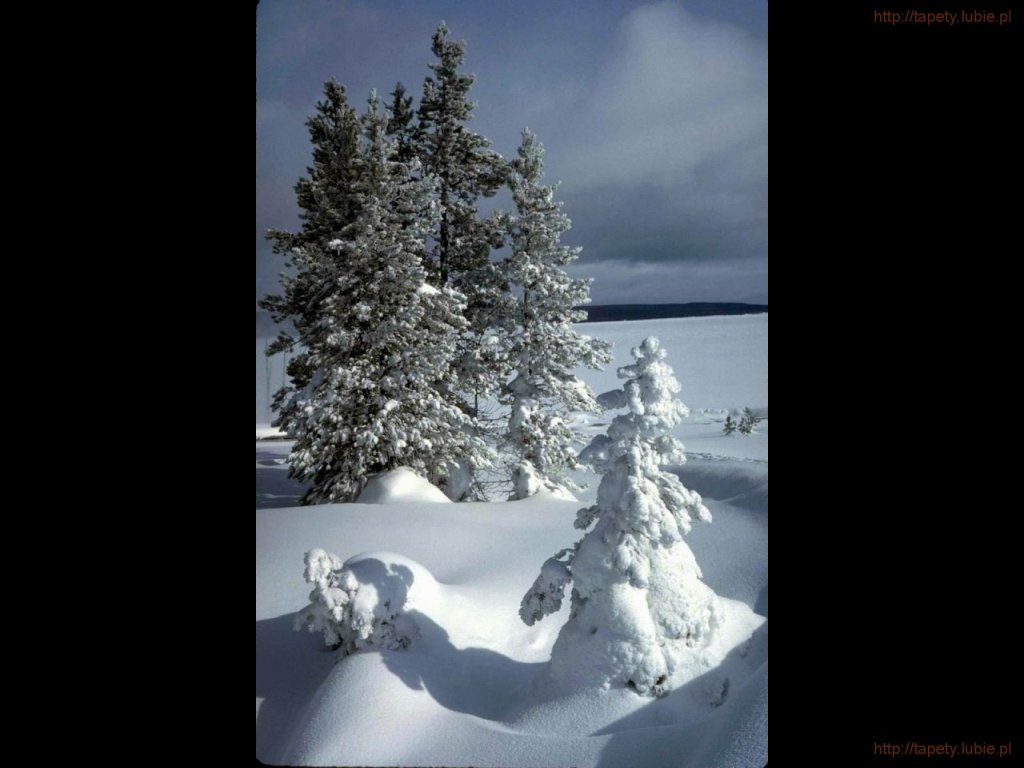 Słowo na niedzielę. Iz 63,16b-17.19b.64,3-7; 1 Kor 1,3-9; Mk 13,33-37
I oto zaczynamy nowy rok liturgiczny (2015). Kościół, stosownie do reformy liturgicznej Soboru Watykańskiego II (1962-1965), rozpoczyna nowy cykl niedzielnych czytań mszalnych, zwanym Rokiem B, w którym wydarzenia ewangeliczne są z reguły czerpane z Ewangelii św. Marka. Na początku każdego takiego cyklu czytania zachęcają do czuwania w naszym życiu duchowym. Jest to związane z okresem Adwentu, który rozpoczyna każdy rok liturgiczny. Adwent – słowo, które wzięło swą nazwę z łac. adventus oznaczając przyjście, przybycie – jest liturgicznym przypomnieniem o trzech podstawowych prawdach: czekamy na ponowne przyjście Chrystusa w chwale na końcu czasów (tzw. paruzja); czekamy liturgicznie na przyjście Chrystusa jako Mesjasza w Bożym Narodzeniu, którego wyczekiwał cały Stary Testament, i który stał się faktem ponad 2 tys. lat temu; między tymi dwoma przyjściami Chrystusa: w historii i na końcu czasów, jest miejsce na trzeci adwent, który odnosi się do naszego życia. Jak każdego roku, w Adwencie Kościół przypomina nam, byśmy korzystali z naszej szansy przeżywania kolejnego adwentu i otworzyli się na przyjście Boga w ludzkiej naturze dla każdego z nas, więc również i do mnie. Właśnie to przesłanie przyjścia Chrystusa i nasze czuwanie, by tym swoim przyjściem nas nie zaskoczył, jest tematem dzisiejszej niedzieli.     O św. Mikołaju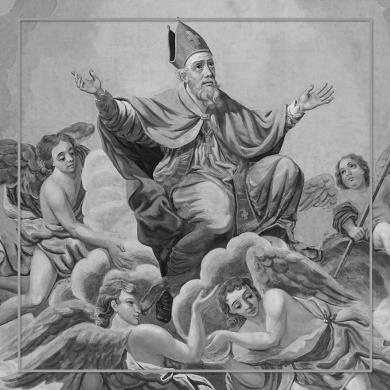 Mikołaj bez wątpienia jest jednym z najpopularniejszych świętych. Wydaje nam się bardzo bliski i dobrze znany, jako że każdy potrafi przywołać przynajmniej kilka opowieści o jego uczynkach. Jednocześnie o życiu historycznego biskupa Miry posiadamy bardzo niewiele pewnych informacji. Według przekazów, Mikołaj urodził się ok. 270 roku, jako jedyne dziecko niepłodnej dotąd pary; jego rodzice, bardzo zamożni, osierocili Mikołaja podczas zarazy, która zbierała wówczas żniwo w Mirze. Mikołaj w młodym wieku stał się dziedzicem pokaźnego majątku.Według „Złotej legendy” Jakuba de Voragine, już sam wybór Mikołaja na tron biskupi dokonał się w sposób cudowny: otóż po śmierci biskupa Miry dostojnicy kościelni zgromadzili się, by wybrać nową głowę diecezji. Wśród nich był jeden, który cieszył się największym autorytetem; jemu to pewnej nocy zostało objawione, że nowym biskupem zostanie ten, który jako pierwszy przekroczy rankiem wrota kościelne.Tradycja zalicza go również do uczestników soboru w Nicei w 325 roku. Dał się wówczas poznać jako żarliwy obrońca chrześcijańskiej ortodoksji, przemawiając przeciwko Ariuszowi; zatwardziały heretyk nie dał się jednak przekonać nawet najbardziej wyszukanym argumentom.Zmarł, jak podaje tradycja, 6 grudnia 343 roku. Tego dnia przypada również jego wspomnienie w Kościele. Pogrzebany został w swoim rodzinnym mieście. Gdy jego ciało zostało złożone w marmurowym grobowcu, wytrysnęły spod niego dwa cudowne źródła – z jednego płynęła oliwa, z drugiego zaś najczystsza woda.Gdy Mira trafiła w ręce Turków, relikwie św. Mikołaja dzięki staraniom włoskich marynarzy zostały przewiezione do miasta Bari. Miało to miejsce w 1089 roku. W uroczystościach poświęcenia grobowca w Bari uczestniczył osobiście papież Urban II.Choć dziś możemy ubolewać, że Mikołaj został dziś zawłaszczony i wykoślawiony przez kulturę masową, należy jednak przyznać, że był jej częścią od dawna. Jego barwna legenda, wyrazistość cnót i troska, jaką darzył ludzi sprawiły, że święty Mikołaj stał się jednym z najpopularniejszych patronów w całym chrześcijańskim świecie. Poświęcona jest mu wielka liczba kościołów, także w Polsce – pod tym względem wyprzedza go jedynie św. Jan Chrzciciel. Jest wzywany w modlitwach w rozmaitych trudnych sytuacjach i nie pozostawia ich bez odpowiedzi – w kościołach wschodnich znany jest jako Mikołaj Cudotwórca.Cuda świętego MikołajaCudowne interwencje Mikołaja, co warto podkreślić, często dokonywały się w sposób akcentujący działanie Bożej potęgi, której ów był tylko pomocnikiem. Gdy ginący na wzburzonym morzu żeglarze wezwali jego pomocy, jak znów pisze de Voragine, „zjawił się ktoś przed nimi, kto miał postać świętego”. Święty chwycił za liny i wespół z marynarzami doprowadził statek bezpiecznie do portu.Mikołajowi przypisywane są również liczne wskrzeszenia, najczęściej dzieci i młodzieńców. Jako szafarz Bożego miłosierdzia wrócił życie wielu zmarłym w tragicznych, a nierzadko i makabrycznych okolicznościach, przyczynił się również do odnalezienia zaginionych i odzyskania uprowadzonych dzieci.Pokaźną część bogatego korpusu legend o Mikołaju stanowią również opowieści o obronie niesłusznie skazanych. Najbardziej znana jest historia o trzech książętach skazanych na śmierć na podstawie fałszywego oskarżenia. Mikołaj objawił się we śnie Konstantynowi – który był wówczas cesarzem rzymskim – i w ostrych słowach wypomniał mu ów niesprawiedliwy wyrok.Lekcja świętego MikołajaMnogość legend i obrzędów związanych ze świętym Mikołajem, a nawet jego wykorzystanie przez współczesną kulturę masową (choć wątpliwej próby) świadczą o tym, jak żywotna i silnie rezonująca była to postać. Nie powinniśmy jednak tracić z oczu wzoru postępowania, który wyznacza nam sylwetka świętego Mikołaja. Pamiętajmy, że działał zawsze w imię sprawiedliwości i miłosierdzia, a przeciw nikczemności i wiarołomności. Pokazał nam, w jaki sposób godnie korzystać z Bożych darów i mądrze udzielać z nich pomocy potrzebującym. Nieprzypadkowo wybraliśmy go na naszego opiekuna. Oto nasz patron – święty Mikołaj.Autorem artykułu jest Mikołaj Rajkowski, redaktor Teologii Politycznej.